Safety Committee MeetingOctober 8, 2019, 3:30 PMWR Croman South End/LibraryFacilitators:  	Danielle Van Noy, Co-Chairperson; Gyla Hoose, Co-ChairpersonCommittee Members:  Dave Blair-Maintenance Supervisor, Danielle VanNoy-Payroll/EIT/Insurance Clerk, Laura Taylor-TIS Title I, Becky Swain – WRC KDG Teacher, Gyla Hoose-Conf. Adm. Secretary to Superintendent, Will Kelly-Network Administrator; Tara Freeman, SP ED Teacher, Brenda Vogel, Paraprofessional, Steve Brion, PrincipalGuests:  AGENDAOld Business:August 20, 2019 minutesSafety Concerns: WRC:  JSHS:  Tara Freeman will report back with the completion of the maps.Tara Freeman will report back with information from the local agencies regarding having a floor plan.Street Sign is broken off at the front of the high school near the officeTIS:  Commons BuildingNew BusinessAccident/Illnesses1 injury / injured by object being lifted/handledConcerns –Any other new businessWRC Service Entrance has been cleaned up other than cheerleader mats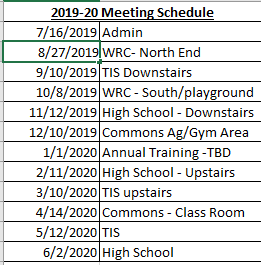 